BOROUGH OF CLAYTON, NJ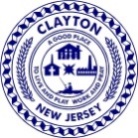 125 NORTH DELSEA DRIVE, CLAYTON, NJ 08312Phone: (856) 881-2882		Fax: (856) 881-0153		www.claytonnj.comZONING PERMIT APPLICATIONDate____________ Fee________ Check# ________ Cash_________ Block ________ Lot ______ Zone ______ Owner: _____________________________________ Applicant or Tenant: ______________________________ Address of Applicant: ________________________________________________________________________ Phone #: (______) ___________________________ Cell Phone #: (______) ___________________________ E-Mail Address:________________________________________________________________________________ Address for which permit is to be issued _________________________________________________________ Type of work:			 ___ Commercial		 ___ Residential ___ New Home ___ Fence  ___ Deck ___ Driveway ___ ___ Other ___ In Ground Pool ___ Above Ground Pool ___ Sign ___ Solar Panels – INCLUDE # OF PANELSIN DESCRIPTION ___ Addition ___ Garage ___ Shed Structures (I.E. Additions, Garages, Sheds) - ____________ Length ____________ Width ____________ Height Change of Occupant/ Owner :  Prev. Occ.:_________________________   New Occ: ________________________Change of Use :  Prev. Use.:_________________________   New Use: ________________________Description of work and use: (YOU MUST SHOW THE WORK ON THE SURVEY, INCLUDE SETBACKS AND DIMENSIONS.  I.E. 12’ X 10’ SHED PLACED 5’ FROM PROPERTY LINES).  PLEASE DRAW ON THE SURVEY WHERE THE STRUCTURE IS GOING TO BE LOCATED ON THE PROPERTY. ________________________________________________________________________________________________________________________________________________________________________________________ NOTE: Has the above premises been the subject of prior approvals either before the Zoning or Planning Board? ___No___ Yes (Supply Resolution # _________________ and approval date_________________) Applications must be submitted with: 1. A copy of the sealed NJ licensed land survey; not tax map. This shows the layout of your property with improvements and how it is set on your property. The proposed work and setbacks must be shown on this survey.  See description of work & use above. a. Sign applications must include a color rendition and dimensions with application. Note: A separate permit is needed from the County or State for Signs on County or State Roads. b. If you are a tenant: An executed lease may be required upon Zoning Permit approval. c. Attach a copy of Homeowners Association Approval, if applicable. 2. Appropriate fee of $35.00================================================================================== Applicant: _______________________________________ 	___________________________________________			Print Name				SignatureOwner: _______________________________________ 	___________________________________________			Print Name				SignatureTaxes on Property are ____________________________.	DENIED OR APPROVEDPermit #___________  Date:_______________________  ZO Signature: ______________________________